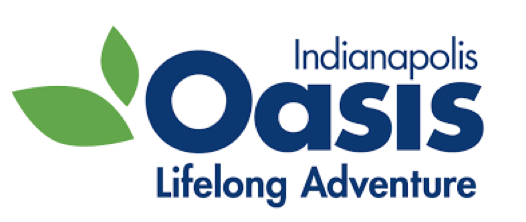 Indianapolis Oasis Reopening and Sanitation Policy In keeping with the CDC, health system and governing authorities we welcome Oasis members to return to limited in-person class offerings. Guidelines may change as new recommendations from the CDC are released.The following guidelines will be followed in all Indianapolis Oasis locations:Oasis will be practicing social distancing.Class sizes for all classrooms will be limited-Washington Park 12 fitness/16 LLL, Broad Ripple 12 fitness/16 LLL, Healthplex 12 fitness/20 LLL and Greenwood 12 fitnessMats and/or equipment may be utilized in fitness classes. Must take home.Masks will be required for all participants, volunteers and staff at all times with the exception of staff while they are in their private offices.Each day Oasis will complete sanitizing processes in common areas, bathrooms and classrooms – Indianapolis Healthplex and First Baptist Church Greenwood locations may differ -Oasis will follow guidelines set by these identities.Gloves will be used by staff during sanitizing.Oasis will check participants in for each class.Oasis will not provide paper handouts or require evaluations for classes.Classroom floors will be marked for chair placement for exercise and lifelong learning classes. Indianapolis Healthplex and First Baptist Church Greenwood locations may differ – Oasis will follow guidelines set by these identities.Hand and spray sanitizer will be placed on tables outside of classrooms for participants.Hand washing signs will be posted in all Oasis locations.